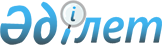 Солдатово ауылдық округі елді мекенінің көше атауларын өзгерту туралыШығыс Қазақстан облысы Катонқарағай ауданы Солдатово ауылдық округі әкімінің 2012 жылғы 14 наурыздағы N 01 шешімі. Шығыс Қазақстан облысы Әділет департаментінің Катонқарағай аудандық әділет басқармасында 2012 жылғы 20 наурызда N 5-13-121 тіркелді      РҚАО ескертпесі.

      Мәтінде авторлық орфография және пунктуация сақталған. 

      «Қазақстан Республикасындағы жергiлiктi мемлекеттiк басқару және өзiн-өзi басқару туралы» Қазақстан Республикасының 2001 жылғы 23 қаңтардағы Заңының 35-бабы, 2–тармағы, «Қазақстан Республикасының әкiмшiлiк-аумақтық құрылысы туралы» Қазақстан Республикасының 1993 жылғы 8 желтоқсандағы Заңының 14-бабы 4) тармақшасына сәйкес, Солдатово ауылының тұрғындарының пiкiрiн ескере келе ШЕШЕМІН:



      1. Солдатово ауылындағы көше атаулары төмендегідей өзгертілсін:

      1) Ленин көшесі - «Астана» көшесіне;

      2) Советская көшесі – «Тәуелсіздік» көшесіне;

      3) Комсомольская көшесі - «Достық» көшесіне;

      4) Молодежная көшесі - «Жастар» көшесіне;

      5) Юбилейная көшесі - «Мереке» көшесіне.

      2. Осы шешімнің орындалуын бақылау бас маман Қ. Мамиеваға жүктелсiн.



      3. Осы шешім алғаш ресми жарияланғаннан кейiн күнтiзбелiк он күн өткен соң қолданысқа енгiзiледi.

       Округ әкімі                                Н. Сивицкая
					© 2012. Қазақстан Республикасы Әділет министрлігінің «Қазақстан Республикасының Заңнама және құқықтық ақпарат институты» ШЖҚ РМК
				